Краткий курс лекцииПРОБЛЕМЫ СЕМЬИ И БРАКА В КАЗАХСТАНЕЛекция 1. Введение                          Актуальность учебного курса. Изучение семейно-брачных отношений, различных аспектов ее жизнедеятельности является одной из важнейших задач многих общественных наук, в том числе этнологии, социологии, демографии, психологии, педагогики. Такой  междисциплинарный    подход    предпологает исследование семьи как социального института или малой общественной ячейки сквозь призму собственного предмета и методов, С одной стороны, ее можно   рассматривать как «исторически конкретную систему взаимоотношений между супругами, между родителями и детьми, как малую социальную группу, члены которой связаны брачными, родственными отношениями, общностью быта и взаимной моральной ответственностью и социальная необходимость которой обусловлена потребностью в физическом и духовном воспроизводстве населения».  С другой стороны, - как институт брака – «совокупность социальных норм, санкционирующих взаимоотношения мужчины и женщины, систему взаимных обязанностей и прав, существенных для функционирования института семьи и жизнедеятельности семейной группы».          Можно сказать достаточно смело о том, что складывается наука о семье, которая становится все более зрелой как в теоретическом, так и в практическом плане, направленная на решение проблемных вопросов. К ним мы, в первую очередь, относим исследование формирования семьи, особенностей структуры и внутрисемейных отношений, ее внешних связей и функциональных своебразий. Не менее важным представляется выяснение характера института брака, мотивов его создания и функционирования как в моно-, так и полиэтнической среде, причин семейных конфликтов и т.д.           Являясь первичной ячейкой общества, семья, как и само общество, представляет собой категорию историческую. Под воздействием социально-экономических перемен она претерпела немалые изменения. Вместе с тем, семья не только изменяется по мере развития общества, но и сама прямо или косвенно воздействует на это развитие. В частности, семья продолжает оставаться необходимым элементом полнокровного функционирования общественной системы, обеспечивая воспроизводство этноса и передачи этнокультурной традиции от поколения к поколению.          Важность  научного и  практического  анализа института семьи и брака определяется не только в плане социальной функции, но и главным образом в сопоставлении с различными   этносоциальными параметрами ее жизнедеятельности. Объективное представление о закономерностях развития семейно-брачных отношений  в обществе и тесных связях их с социально-Экономическими основами казахстанского общества необходимо для дальнейшего развития государства в общем, и в частности, населяющих ее этносов. Значимость такой проблематики особеннно актуальна в условиях полиэтнического Казахстана, где наряду с множеством этносов преобладающим является титульный – казахский, характеризующийся устойчивыми этнокультурными чертами. Происходящие в течение нескольких десятилетий изменения не только в стране, но и в семье требуют пристального внимания к ним со стороны профессиональных ученых.Это, в первую очередь, относится к таким испытываемым проблемам, как сокращение рождаемости, малодетность, уменщение количества заключаемых браков, увеличение численности разводов и т.д.       Не менее важным представляется исследование проблем браков как  моно- этнических, так и национально-смешанных, их динамики, этнической структуры, степени их распространения в том или ином регионе республики. Такого же подхода требует изучение этнического самосознания молодежи из смешанной семьи.        Актуальность темы определяется также изучением проблем стабильности и напряженности брака, включая разводы, которые до настоящего времени остаются не иследованными отечественными учеными-обществоведами.          Таким образом, актуальность темы в целом вызвана необходимостью всестороннего анализа современных, жизненно важных проблем семьи, характера, содержания и напраленности ее развития, взаимосвязи семьи и барка от социально-экономических, демократических и этнокультурных процессов в республике. Осуществление такого исследования особенно важно для выявления степени взаимовлияния как традиции, так и инноваций в рассматриваемой проблеме в среде казахского населения в разных регионах, отличающихся как моно-, так и полиэтническим составом.           Цель и задачи темы. Цель – проанализировать концепции общих тенденций и закономерностей развития современной семьи и брака в Казахстане.         Для достижения поставленной цели необходимо решить следующие задачи, а имеено:- с учетом этнической специфики и в контексте межэтнических взаимодействий провести всестороннее исследование современной семьи и брака казахов;-   выявить общее и особенное в структуре современной казахской сельской семьи, включая наиболее распространненые типы и изменения в ее составе; 	-  рассмотреть специфику внутрисемейных отношений, в том числе подробно осветить современный статус главы семьи, раскрыть реальные свидетельства преодоления авторитарности, равноправия в отношениях между супругами, между родителями и детьми, а также между поколениями, и внутрисемейный этикет; - показать основные внутренние и внешние связи современной казахской семьи, а также других этносов;-   проанализировать такие важнейшие социальные функции семьи как репродуктивная, воспитательная, хозяйственно-экономическая и культурно-досуговая; -   раскрыть особенности и значение выбора брачных партнеров и возраста вступления в брак казахов и другиъ этносов;-  определить основные формы заключения современных браков как путем традиционного сватовства, так и путем умыкания невесты;  	 -  проанализировать степень распространенности национально-смешанных браков, их динамику и этническую структуру, а также определение молодежью своей этнической принадлежности; 	  - показать особенности семейных конфликтов и разводов, включая основные мотивы и причины распада браков среди казахов и других этнических групп сельского и городского населения республики.     Объект учебного курса составляет современное казахское, преимущественно сельское население, а также другие этносы, как всего Казахстана, так и его отдельных регионов.     Предмет темы – важнейшие стороны жизнедеятельности и функционирования семейно-брачных отношений современных казахов в сопоставлении с другими этносами.      Теоретико-методологическая основа учебного курса. При разработке темой были применены методы исторического, гендерного, социологического, демографического и этнографического исследования; сравнительно-исторический и историко-генетический, историко-системный, сопоставительный и описательный, статистический анализ, необходимые при анализе количественных и качественных признаков семейно-брачных отношений, анкетирование, создание электронной базы данных и компьютерный анализ результатов, семиотический метод (социо-прагматический анализ) и др.       Использование специальных статистических методов социологии, демографии и других отраслей научных знаний оказали значительную помощь при исследовании показателей моно- и национально-смешанных браков и разводов на протяжении многих десятилетий. К ним мы относим метод сопоставления фактической частоты однонациональных и национально-смешанных браков с их теоретической вероятностью, методику определения этнической идентификации подростков в смешанных семьях, а также выяснение факторов стабильности и конфликтности брачных партнеров и т.д.Лекция 2. Историография семьи и брака в КазахстанеПроблемы семейно-брачных отношений казахов, равно как и другие важнейшие аспекты системы жизнедеятельности социума, всегда находились в центре внимания дореволюционных исследователей XVIII – начала XX веков. Естественно, такие исследования стимулировались не только чисто научными интересами, они во многом объяснялись практическими целями царской колониальной администрации.        Научную литературу по рассматриваемой проблеме новейшего периода можно условно дифференцировать на две категории. Это исследования общего характера, где вопросы семейно-брачных отношений освещаются в той или иной степени в контексте основной проблемы. Вторую категорию составляют специальные работы, посвященные как теоретическим, так и конкретным исследованиям семьи и брака. В связи с этим нами проведен анализ только тез работ, которые имеют непосредственное отношение к исследуемой проблеме.         Историография  семьи и брака казахов 20-30-е годы XX в. Представлена главным образом в виде журнальных статей или материалов сборников. Принципы классовой борьбы, партийности, воинствующего атеизма, отрицание национальной самобытности, принижение всего старого и традиционного оказывали на них непосредственное воздействие.        Одним из первых данную проблему в 1922 г. Затронул в своей работ классик казахской поэзии М.Жумабаев, показав особенности социализации казахских детей.        В этнологическом очерке Б.А.Куфтина, раскрывающем культуру и быт  казахов в 1920-х годах, есть интересующие  нас сведения по семье,положению женщины в семье и обществе.       В работе В.Г.Соколовского, всесторонне анализирующий экономическое, родовое и статистическое положение казахского кочевого и оседлого аула рассматриваемого периода, даны ценнные материалы по калыму и браку.       В содержательный статье А.Штуссера рассмотрены положительные и негативные стороны заключения ранних браков, приведены статистические данные по брачному возрасту в республике, в том числе минимальный, преобладающий и средний.        В публикациях С.И.Руденко содержатся конкретные материалы по брачным отношениям среди казахов, об особенностях номенклатуры родства, жизнидеятельности местного населения и обрядности семейного цикла. В посемейном медико-санитарном исследовании С.Ф. Баранова есть данные о главенстве семье, родственных отношениях по отцовской или материнской линии и их материальном благосостоянии, репродуктивной функции казахских женщин.         В разработку семейной обрядности (свадебной, детской и погребально-поминальной) казахов, кыргызов и других восточных народов значительный вклад внес Ф.А. Фиельструпа.          В статье  П. Исакова (1935) показаны распределение труда между мужчиной и женщиной, сохранение экзогамных норм, распространенность формы браке с уплатой калыма, факты многоженства.   Историография проблемы в 40-50-е годы ХХ в. отличается тем, что в указанные годы, в отличие от предшествующего этапа, исследуемая нами проблема начинает разрабатываться не только научнымф сотрудниками головного ИЭ им Н.Н. Миклухо-Маклая АН СССР, но и отечественными специалистами открытого в 1945 г. при Казахском филиале АН СССР ИИАЭ им. Ч.Ч. Валиханова, в 1946 г. преобразованного в самостоятельную АНКазССР.       Исследуемая проблема нашла отражение в ряде статей Н.С. Сабитова опубликованных им в 1946-1956 гг., где кратко были затронуты те или иные аспекты семейно-брачных отношений казахов Юго-Восточного Казахстана.
      В статье О.А. Корбе (1949 г.) по материалам Жамбылской и Алма-Атинской областей отмечено стойкое сохранение традиционных норм и обычаев в трех и четырех поколенных казахских семьях, «борьба старого и нового» в вопросах заключения брака.          Поставленная нами проблема затронута в кандидатской диссертации    В.В. Вострова, посвященной казахам Жаныбекского района Западно-Казахстанской области, где наряду с другими проблемами рассматриваются как дореволюционная семья и брак казахов Внутренней орды, так и советского времени, включая 1950-е годы.         Отдельные вопросы поставленной темы нашли отражение и в кандидатской диссертации Г.Н. Валиханова по материалом Кокчетавской области.          Изученность проблемы в 1960-1970-е гг. характеризуется публикацией  новых исследований, затрагивающих как  этнографию так и ее историографию,  отражают традиционное и современное состояние     семейно-брачных отношений казахов.        Определенный вклад в изучение семейно-брачных отношений казахской диаспоры Каракалпакстана равно как других аспектов системы ее жизнедеятельности внес У.Х. Шалекенов. В его монографии специальный раздел посвящен быту соотечественников, включая семейный, традиционный и современный.         Подробные данные по семье и семейному быту казахского колхозного крестьянства      Жетысу содержаться в коллективной   монографии   ученых   ИИАЭ АН КазССР.  Восемь из девяти ее параграфов посвящены современности, затрагивающих форму и состав семьи, внутрисемейные взаимоотношения, родственные связи, обряды и   обычаи, сопровождающие   брак    свадьбу   рождение, детей.       Значительный вклад в разработку теоретических аспектов данной проблемы внес известный ленинградский этнограф    Н.А. Кисляков.    Его работа является первым обобщающим        исследованием по семье и браку у народов Средней Азии и Казахстана ХIX-начале ХХ вв., где рассмотрены основные аспекты семейно-брачных институтов в их историческом развитии.          Изучаемая проблема значительно обогатилась новыми разработками отечественных исследователей 1970-х гг., особенно монографическими работами. Так, юридических аспекты развития семейно-брачных отношений,  включая 1917-1970 гг., были исследованы Ж. Жакиповой.
         Видный отечественный этнограф Х.А. Аргынбаев внес весомый вклад в разработку исследуемой нами проблемы, обогатив ее как теоретическими, так и чисто эмпирическими материалами. Так, в опубликованной в 1973 г. монографии, он одним из первых всесторонне проанализировал форму, типы и структуру традиционной казахской семьи, специфику ее внутрисемейных отношений и семейной обрядности, а также формы заключения наиболее распространенных типов брака в дореволюционном Казахстане. В заключительной 4-й главе он в сжатом виде указал составные части   семейно-брачных отношений советского периода, подкрепив их полевыми   этнографическими материалами, собранными им на протяжении   20 лет в  различных регионах, республики.        Одним из первых этнические аспекты семейно-брачных отношений в среде сельского и городского населения Северного Казахстана с 1940-х по 1970-е гг. исследовал Ю.А. Евстигнеев. В то же время, показывая последствия этнических процессов в виде ассимиляции русскими украинцев, белорусов и других малых этносов, он необоснованно переносил их и на коренное казахское население.       Особенности исследований 1980-2000-х годов по семье и браку заключается в том, что наряду с работами этнографов ИИАЭ им. Ч.Ч. Валиханов НАН РК и ИЭ им. Н.Н. Миклухо-Маклая РАН, внесли отечественные этнографы по примеру российских коллег, а также ученых Молдавии, Белоруссии, Узбекистана и Кыргызстана, начали осваивать и новые методы, включая этносоциологические. 
         Одной из первых в республике в этом направлении была работа Х.А. Кауановой (1982 г.), использовавшей такой междисциплинарный подход при исследовании образа жизни, семейного быта и этнокультурных особенностей рабочих Казахстана.           Определенный вклад в разработку концепции устойчивости и напряженности мононациональных и национально-смешанных браков в 1970-1980 гг. внесла В.В. Гриценко по материалам    этносоциологического исследования г. Аркалыка   бывшей Тургайской области [22].
         В   работе О.Б.   Наумовой, посвященной современным этнокультурным   процессам у коренного населения Северного, Восточного, Центрального и Южного Казахстана, приводятся ценные материалы по структуре и внутрисемейным отношениям, традиционной и новой обрядности, национально-смешанным семьям, специфике этнического самосознания казахов в полиэтнической среде и т.д.           Значительный вклад в разработку семейной обрядности вносит исследование (1997г.) известного отечественного этноархеолога А.Т. Толеубаева, основанное на ценных письменных, а также полевых материалах, собранных им в течение 15 лет в 14 областях Казахстана и 2 областях Российской Федерации. В ней есть и теоретический и эмпирические данные в контексте ритуально-мифологической деятельности казахов.       С указанной выше работой перекликается работа Р.М. Мустафина по традиционным представлениям, культам и обрядам казахов Южного Казахстана. В контексте бытового ислама авторов показаны их проникновение и функционирование в повседневной семейной, общественной и духовной жизни населения.      В диссертации А.Т. Абдуллиной анализирующей этнокультурные процессы среди сельского  населения Жетысу  в 1970-х – начале 1990-х годов, во второй ее главе особое внимание удалено распространенным в регионе типам  и составам семьи, системе внутрисемейных отношений , различным аспектам брака ,      проблемам       развода и т.д.         Интересным представляется также исследование известного казахского этнолога и культуролога Н.Ж. Шахановой. В пятом разделе монографии по традиционной культуре казахского народа впервые исследуется важная знаковая функция системы жизнеобеспечения, как маркировка возрастных классов. 
      Значительную помощь в теоретическом и практическом плане предоставили материалы по традиции, обычаям и обрядам казахского народа, подготовленные научными сотрудники отдела этологии ИИЭ им. Ч.Ч. Валиханова НАН РК под ред. С.Е. Ажигали, а также ряд других его научных публикаций.       Различные проблемы современных семейно-брачных отношений казахов на материалах четырех областей Северного Казахстана нашли отражение в диссертации А.К. Галимовой.        Этнография младенчества, а также социализация казахских детей в 1950-1980-е годы на примере Кызылординской в Алматинской областей рассмотрена в диссертаии С.П. Кульсариевой.           Этно- и социокультурные аспекты исследуемой проблемы на материалах этносоциологические исследований казахов городов Тараза и Алматы затронуты в диссертациях И.М. Акылбаевой и С.Х. Шалгинбаевой.          Особое значение имеет социологическое исследование проблем современной казахстанской семьи, осуществленной З.Ж. Жаназаровой. В ее работе проанализированы исторические типы и формы брачно-семейных отношений, динамики их развития, раскрыты особенности деятельности семьи на разных исторических этапах, выявлены причины и мотивы, препятствующие нормальному функционированию жизнедеятельности семьи и приводящих к появлению неполных семей, внебрачных детей в создавших рыночных условиях и т.д.          Факторы устойчивости и стабильности однонациональных и национально-смешанных браков казахского сельского населения Южного Казахстана в 1980-2000-е годы составили основу диссертации К.Б. Баудияровой. С данной тематикой также перекликается этнсоциологическое исследование Д.С. Жаксыбекова, посвященное структуре и функциям современной сельской  семьи казахов  Южного Казахстана.           В научных изысканиях по казахам ближнего и дальнего с другими проблемами показаны общее и особенное в семейно-брачных отношениях. К ним  можно отнести работы И. Сванберга,  А.В. Коновалова (Алтай), Г.М. Мендикуловой (страны дальнего зарубежья), О.М. Проваторовой (Западная Сибирь ), Д.Б. Ескекбаева (Оренбург ), Б.К. Калшабаевой (Средняя Азия).              Таким образом, рассмотренные нами выше исследования    внесли определенный вклад в разработку различных проблем современной семьи и брака казахского населения. Вместе с тем многие  вопросы еще не получили должного освещения в  историографии.   Так, большинство публикаций посвящены лишь региональным изученными и требуют разработки характера современных браков,  особенно национально-смешанных; семейно-брачных отношениях и т.д.	                   Лекция 3. Источники курса  Он основан на широком круге разнообразных источников. Среди них важное место занимают полевые этнографические материалы, собранные автором в 1978-2009 гг. во всех основных регионах республики как самостоятельно, так и в составе этнографических экспедиций, организованных ИАЭ им. Ч.Ч. Валиханова АН КазССР, КазНУ им. аль-Фараби, МКТУ им. Х.А. Ясави. В Северном Казахстане – в Павлодарской, Костанайской и Акмолинской областях, Центральном Казахстане – в Карагандинской области , в Западном Казахстане в Актюбинской и Мангистауской  областях, в Южном Казахстане Кызылординской, Туркестанской, Жамбылской и Алматинской областях . Вторую группу источников составили материалы этносоциологического исследования в различных регионах Казахстана 1984-1998 гг. В которых непосредственное участие принимал автор, как в качестве исполнителя, так и руководителя. При этом основным методом сбора информации являлся опрос с включением в него преимущественно вопросов открытого и незначительного количества закрытого характера.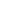      К ним мы относим этносоциологические данные, собранные летом 1984-1985 гг. Экспедицией отдела этнографии ИИАЭ им. Ч.Ч. Валиханова АН КазССР по теме «Новое и традиционное в быту сельской семьи народов Казахстана в Коксуском, Енбекши-казахском и Райымбекском районах Алматинской области». В выборку вошли около 1000 респондентов (казахи, русские, уйгуры). Указанная тема координировалась сектором народов Средней Азии и Казахстана ИЭ им. Н.Н. Миклухо-Маклая АН СССР.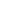            Третью группу источников составили разнообразные статистические данные в частности переписей 1970, 1979, 1989 и 1999 гг., которые представляют богатый материал для изучения изменений в численным этническом, социальном, поло-возрастном, семейном составе, браке, включая многотомные материалы итогов переписи населения 1999г. В РК по всем 14 областям и двум городам-Астаны и Алматы.         Значительные ценные материалы по исследуемой проблеме содержатся в различных демографических ежегодниках и других статических сборниках.            Для анализа состава семьи и внутрисемейных отношений родственных отношений к главе семьи разницы в брачном возрасте супругов хозяйствнных функций было обработано около 50 тыс. посемейных листов из похозяйственных книг различных сельских округов указанных нами областей.
            Для изучения динамики, этнического и социально-профессионального составе брачных пар , чистоты и продолжительности мононациональных и национально-смешанных браков было проработано около 100 тыс. актовых записей регистрации браков из архивов ЗАГСов за 1960-2010 гг. Акмолинской, Актюбинской, Алматинской, Жамбылской, Туркестанской, Мангыстауской областях. Для определения динамики разводов в мононациональных и национально- смешанных семьях было пронализировано около 60 тыс. бланков расторжения брака за 1960-2010 гг. как ЗАГСов, так и районных судов этих областей. В целях выявления этнического самосознания молодежи из национально-смешанных семей было обработано около 3,5 тыс. анкет формы № 1 паспортных отделов РОВД различных районов Алматинской и Павлодарской областей.            Такое сочетание полевых этнографических этносоциологических, массовых статических данных в сопоставлении с литературным и архивными материалами предоставили в наше распоряжение разнообразной и достаточно репрезентативный материал для изучения рассматриваемой проблемы. Лекция 4. Структура семьи.Анализируется современная семья казахов, которая равно как и у других этносов, являясь первичной социально- экономической ячейкой общества, характеризуется определенной формой и структурой, выполняющих с той или иной степенью интенсивности все присущие ей функции.      Наиболее распространенными типами семьи являются следующие две его формы: малая (простая или нуклеарная) и большая (сложная или не раз- деленная). Такая дифференциация указанных форм основывается на степени и характере сложности семьи, учитывающей в качестве приоритета не только совместное проживание, но и хозяйственно-бытовое единство.       Безусловно, самыми распространенными среди них являются малые (нуклеарные семьи). Так, по республике в 1999 г. они составляли 61,7%, в том числе 60,6% в городе и 63,5% на селе. При этом в ней преобладали семьи из супружеской пары с детьми и без детей. Второй по распространенности тип семьи – расширенный, варьируется в пределах 19,2-28,8%, а третий и самый малочисленный тип – составной – охватывает от 0,8 до 1,9% [37, с.6].         Неполные семьи составляют 10,9%, они больше встречаются в городах. Они, как правило, представлены семьями одиноких матерей, вдов (вдовцов) и разведенных женщин.         Значительное влияние на форму и тип семьи оказывает численный состав ее поколений. Основу всех обследованных семей в рассматриваемых нами областях составляют два поколения, т.е. нуклеарные семьи, состоящие из родителей и детей. Во всех сельских округах такие семьи достигают более 60%. За ними по своей распространенности у коренного населения следуют семьи из трех поколений (от 13,0 до 26,9%), проживающих совместно. В то же время нужно констатировать то обстоятельство, что процент семей из четырех поколений в сельских районах незначителен (0,3-1,6%). Идентичные процессы характерны и для представителей других тюркских этносов - узбеков, уйгур, турков, татар и пр. Среди европейских этносов, включая русских, украинцев и немцев на втором месте находится семья из одного поколения, реже трех. Для них же характерно полное отсутствие семей из четырех поколений.         Анализ материалов переписей населения 1979, 1989 и 1999 гг. показывает. что в республике, особенно в городах, в указанные годы преобладали семьи из двух-четырех человек. Например, в 1979 г. этот показатель составлял 69.3%, а в 1999 г. – 68,9%. В то же время для сельской местности были характерны семьи из трех пяти человек, в названные годы они охватывали соответственно 52,0 и 57,6%. По республике средний размер семьи за указанное двадцатилетие колеблется в пределах 4,1-4,0 человек. Этот показатель, естественно, ниже в городах (3,7-3,6 чел.) и выше в сельской местности (4,7-4,6 чел.) [38, с. 77]. К. тому же он имеет тенденцию роста в южных регионах, в отличие от остальных.         Если обратиться к детности, то первое место здесь принадлежит семьям с двумя детьми. Второе место занимает семья с тремя детьми, третья позиция за теми, которые располагают одним ребенком. Соответственно четвертые и пятые места можно отвести семьям с четырымя, пятью и более детьми.       Интересно отметить, что во многих областях республики, особенно в сельских районах с преобладанием казахского населения, все еще сохраняется традиция среднедетности, а в отдельных населенных пунктах - Многодетности. Детность в сельской казахской семье, как показывает наш полевой этнографический материал, еще в значительной степени регулируется традиционными репродуктивными установками на средне- и многодетность, в чем немалую роль играет и этнический фактор. Материалы также указывают, что среднее число детей в семье выше среднего желаемого. Те женщины, которые идеальной считают двух-трехдетную семью, в действительности склонны ограничить ее размер и не собираются иметь больше детей.Лекция 5. Особенности внутрисемейных отношенийРассматриваются характер главенства в семье, взаимоотношения между супругами или родителями, представителями старшего поколения, детьми и внуками, распределение в семье трудовых обязанностей, положения женщины в семье и т. д.          Одним из главных показателей реальных отношений в семье является вопрос о главенстве и авторитете других взрослых членов семьи. По форме лидерства можно условно выделить два типа семей – авторитарный и эгалитарный. В действительности, примерно половина обследованных нами семей относится ко второму – эгалитарныму типу, основанному на принципах демократического стиля управления. Их больше среди представителей молодого и среднего поколений, отличающихся высоким культурно- образовательным уровнем. В ряде случаев фактически роль организатора семейной жизни, всей ее хозяйственной деятельности выполняют представители младшего поколения, из заработной платы которых чаще слагается доход семьи. Поэтому формальное лидерство не всегда совпадает с фактическим главенством в семье. В целом, как по материалам переписей населения, так и по хозяйственным книгам сельских округов во многихрегионах Казахстана, равно как и за его пределами, традиционно глава семьи-   мужчина.      В  современной сельской и городской казахской семье существенным  образом из менилось не только  положение главы семьи,но ивсех остальных  ее членов. Говоря о внутрисемейных взааимоотношениях современной семьи, необхадимо подчеркнуть ее традиционную внутреннюю сплоченность и  исключительную крепость родственных уз.        Более демократические  отношения мы наблюдаем в моногамных семьях,а также  вмногонациональных по составу населенных пунктах. Они во многом изменили статус женщины в семье. Такое новое  общественное  положение казахской  привело к кардинальному  изменению ее роли в семье, коренным образом отразилось на ее семейных функциях ,обусловило новый принцип распределения домашних обязанностей между членами семьи.            Отметим то обстоятельство, что в настоящее время в  отличие от прошлого существенно  изменились взаимоотношения между старшим и младшим существно изменились взаимоотношения между старшим и младшим членами семьи. Их основу составляют не только лучшие образцы традиционных  представлений, они строятся на демократической основе, которые не исключают уважения  и почитания старших младшими, родителями и детьми даже в тех случаях , когда те принимают невернное или спорное решение. Участие младших совершеннолетних членов семьи в разнообразной домашней и протзводственной  деятельности обеспечивают им фактическое  семейном совете наряду со взрослыми им принадлежит рольсоветчика.к голосу которого чаще прислушиваются и старшие.           Несмотря на преодоление многих вопросов в данной проблеме, остаются еще не до конца решенные, к которым можно отнести пртиворечия между производственной и социальной  активностью женщины, несбалансированность в распределении домашних обязанностей.Казахи, особенно сельские, в отличие от контактирующих с ними европейских этносов, сохраняют свои традиции, придерживаются их в повсеведной жизни, укрепляя тем самым не только преемственность поколений , но и единение. Как и всякая живая система, традиционные этикетные нормы и правила проодалжают развиваться, органически вбирая в себя современные элементы. Они в различных регионах республики повсюду идентичны не только по своей форме, но и по содержанию.Лекция 6. Внутренние и внешние контакты семьи Раскрываются такие виды внесемейных контактов, как родственные,дружеские, товарищеские и соседские, которые возникают в силу общности духовных,образовательных и профессиональных интересов между людьми одного возраста или поколения,нередко обьединенных также родственными узами, происхождением из одной местности или города.        Известно, что казахские семьи никода не были замкнутой социальной системой.  Устойчивые  и тесные традиционные родственные связи и взаимоотношения у казахов как в сельской, так и в городской среде находятСвое выражение  самых разнообразных формах, в осснове которых лежат близость по крови и по браку. Так, круг родственников у казахов делится на  следующие три группы по линии отца матери (нағашы жұрты) и мужа или жены (қайын жұрты). Сюда же следует добавить родственников женатых сыновей и замужних дочерей (құдалар).       Наиболее значимым, конечно, остается кровное родство ,определяемое прямым родством по мужской линии. Здесь родственные связи прослеживаюстя зримо до семи поколений (жеті ата) от единого предка, принадлежащего к определенной родовой группе, роду, племени и жузу. Это понятие имело как бтологическую трактовку так и социокультурный и историко-этнический смысл. Соответственно этому существовал строгий эгзогамный запрет на брак между близкими родственниками  по отцовской линии, охватывающий  не только указынные семь поколений,но и более , нередко дотигая  десяти-пятнадцати поколений.         У казахов , как и раньше , поддерживаются тесные связи и с боковыми  родственниками- по материнской линии, особенно с братьями  и сестрами матери ( нағашы),дети котрой для них являются племянниками (жиен). Они как правило , проявляют особую заботу  и теплоту в отношении своих  племянников, оказывая им большую материальную и моральную помощь. Значительной  прочностью  отличаются и отношения свойственников ,  которые во многом определяются  как степенью взаимного уважения  супругов , так и непосредственно  сложившимися их стабильными отношениями. И для  от пррошлого повысился социальный статус зятя и невестки. Их родители и близкие пользуются  таким же уважением , как и другие родственники.          В то же время значительно  расширились простанственные связи родственников, охватив не только районы и города своей  области в целом, но и первх,с теми, кто им ближе по крови,духу,возрасту , интересам , жизненным взглядам.. во-вторых с теми, которые проживают в одном или соседнем населенном пункте , городе районе тли области.        В современной сельской семье казахов  сильно развиты помощь  и поддержка, взаимно оказывемые друг другу не только ее членами, но и прямым и боковым родственниками , а также сородичами и соплеменниками.        Одним из самых стабительных отношений, которые не уступают родственным, являются  дружескин и товарищеские.   зарождение дружбы больше встеречается среди свертников и людей одной или родственной професси, среди проживающих в одном населенном пункте, по соседству на одной улице или квартале. Контакты с друзьями могут быть как частыми, так и пертодическими, что ни в коем случае не отражается на качестве таких отношений.  Общение может осуществлятьсякак в рамках семьи, так и за ее пределами – в рабочее-время-если они коллеги или внерабочее время – давние друзья.         В силу полиэтнического состава населения республики дружеские и товарищеские отношения существует не только среди лиц одной национальности, но и охватывает представителей других этносов, контактирующих или проживающих рядом с ними.       Таким же важнейшим средством внесемейного общения, занимающим немаловажное значение в жизни современного населения, как и прежде, являются локальные, соседские связи. Значение их особенно важно не только в сельской местности, но и в городской, где указаные связи нередко заменяют родственные. Это особенно заметно в дни праздников – Наурыз, Ораза и Курбан айт, при организации в период засухи обряда вызывания дождя-тасаттық, устройстве сабантуя или проведении других мероприятий: субботников, помощи школе, очистке арыков, ограждении кладбищ и пр.Лекция 7. Социальные функции семьи Рассматриваются такие основные функциональные детерминанты семьи, как репродуктивная, воспитательная, хозяйственно-экономическая и культурно-досуговая. Они выделены в силу того, что являются определяющими в жизни семьи, тогда как другие функции-производные или подчиненные им.      Высокие репродуктивные установки характерны в основном для казахских женщин южного региона республики, равно как и для областей преимущественно с коренным населением. Идентичные процессы можно проследить и у женщин других тюркских этносов и тех, которые придерживаются норм ислама. Вместе с тем и у них наблюдается повсеместный переход к среднедетности, а в северных, центральных и восточных регионах женщины ориентированы на двух-трех детей. При этом уровень рождаемости напрямую связан со степенью удовлетворения потребностей, которые, как правило, биологических и этнокультурных факторов, функционирующих в тесной взаимосвязи друг с другом. Не менее важное влияние на этот процесс имеет не только образовательный уровень и социальный статус женщины, но и время вступления в брак, его продолжительность и т.д. Чем больше разрыв между потребностями и потреблением, тем сильнее ограничение числа детей, и наборот, в пределах оптимума размер семьи становится стабильным.       В рассматриваемой проблеме имеются такие неоднозначные вопросы, замалчиваемые общественностью, как внебрачная рождаемость, имеющая тенденцию к увеличению с каждым десятилетием. Наличие этого вида деятельности ряда женщин. Во-вторых, в силу рыночных отношений, скрытой безработицы, определенная часть мужчин брачного возраста вынуждена в поисках работы уезжать в другие регионы и крупные местах города. А это приводит к дефициту мужчин этого возраста, к их оседанию в других. В свою очередь, этот фактор косвенно способствует внебрачной рождаемости детей.Происходит постепенное изменение общественного мнения по отношению к ребенку и и его матери.        Как известно, основной целью воспитательной функции является социализация молодого поколения, потребность в родительстве , контакт с детьми, их самореализация.       Уход  за малолетними детьми, равно как и их воспитание, по-прежнему-прерогатива матери. Влияние на процессы воспитания представителей старшего поколения также бесспорно. Их автритет и жизненный опыт имеют первостепенное  значение в воспитании внуков и даже взрослых детей. В то же время в воспитании детей дошкольного возраста мужчины принимают значительно большее участие, чем в уходе за ними. Участие отца в воспитании во многом зависит от структуры внутрисемейных отношений. В эгалитарных семьях отцы отличаются активным участием и в воспитании детей, в авторитарных, а также в сложных наразделенных семьях, где женщины-матери не заняты в обществнном производстве, вся забота о детях лежит на их плечах. По данным опроса, независимо  от этнической принадлежности, лишь от 1,3 до 13,3%  мужчин занимаются дома с детьми, в то время как доля женщин в данном  процессе – от 50,0 до 70,6 %.           До недавнего времени значение хозяйственно – экономической функции недооценивалось не только в жизни семьи,но и общества. Включение этой функции способствует не только ее совершенствованию, но и удовлетворению ее основных материальных и социально – культурых потребностей.          На данную функцию современной  сельской семьи казахов и других, контактирующих с ними, этносов оказывают непосредственное влияние  различие в  характере труда,причем, не только между умственным и физическим,  квалифицированным и неквалифицированным, но и между  промышленным и сельскохозяйственным трудом. Не менее важное значение принадлежит наличию или отсутствию личного подсобного хозяйства, а также общепринятному разделению труда в семье в форме традиционных или современных начал. Именно эти различия  лежат в основе своеобразных условий жизни и быта сельского населения и, следовательно, определяют ее специфику. При этом ряд специфических  особенностей в их жизнедеятельности проявляется в связи с землей , с аграрным сектором. Это связь выражается в работе членов семьи, как в общественном производстве участке. Для сельских жителей Южного Казахстана земля особенно орошаемая – одно из главных средств призводства, точно так же, как пастбищная земля северном, Центаральном или в заподном Казахстане-для рационального ведения животноводства.         Культурно –досуговая функция – задача не только духовного развития членов семьи ,  но и  обеспечение рационального досуга,  развлечения,   отдыха     и    т. д.      при    этом   на  характер   данной    деятельности, в частности, во многом оказывает   решающее  влияние   продолжительность   времени.      Если   диффе                                                                                                                                          ренцировать досуговую сферу, то ее можно распределить по трем следующим основным досугам дня:  повседневного, выходного и отпускного.        Вместе с тем, в сфере семейного отдыха существует ярко выраженное противоречие между стремлением супругов  активно включаться в досуговое потроблениеми невозвожностью  реализовать это в силу ряда обстоятельств. К обьективным, создающим проблемную ситуацию, можно условно отнести: а) недостаточность инфраструктуры службы быта, приводящую к нерациональным затратам супругами свободного времени; б) слабую организацию службы услуг рекреации, препятствующую семьям со средним и низким семейным бюджетом; в) не вполне развитую общественную форму организации досуга.       Каждый из видов социальных функций семьи, указанных выше, самостоятельно или вместе способствуют  не только обеспечению ежедневной,ежемесячной или ежегодной жизнедеятельности, но и стабильному развитию семейно брачных отношений, где нарушение в деятельности одной из них можзет привести к кризису. Лекция 8. Выбор брачного партнера и возраст вступления в брак.Рассматриваются мотивы вступления в брак , факторы знакомства и их продолжительность до брака, брачный возраст и т.д. К сожалению, по Казахстану такие материалы, охватывающие современное ее состояние, отсутствуют. Поэтому постановка вопроса о выборе брачного партнера в нашем  исследовании в какой-то мере восполняет имеющийся пробел .       В настоящее время решение рассматриваемого вопроса во многом находится в компетентности самих вступающих в брак. Естественно, они могут прислушиваться к мнениям своих родителей, близких родственников, однако никто из них не вправе принудить их вступить в нежелательный брак или отказаться от принятого ими решения. Повсеместно, вне зависимости от этнических, религиозных, социальных и других факторов, необходимым условием вступления в брак является свобода брачного выбора со стороны самой молодежи.           Мотивы заключения брака по обоюдному согласию достаточны, среди которых основными являются следующие, по степени важности и приоритетности, показатели: любовь, общность интересов и взглядов, увлечение, симпатия, сексуальная совместимость, случайность, легкомыслие, боязнь одиночества, чувство сострадания, беременность и вероятность рождения незапланированного ребенка, расчет, зависимость, принуждение и пр. Такие предпочитаемые и неожидаемые мотивы браков можно условно объединить в три группы: по любви, случайные и по расчету. Каждый из них будущим   имеет право на существование, принося будущим супругам счастливый,   удовлетворительный   или неудачный брак.       Рассмотрение общепринятых мест знакомств будущих супругов на примере рассматриваемых регионов показывает, что в ответах наших респондентов, безусловно, доминируют два следующих взаимодополняющих показателя –работа (учеба), а также всевозможные вечеринки (свадьбы).       На третье место респонденты поставили фактор соседства. На последующее – значимость места встречи. Это может быть поездка, отдых, прогулка и пр. Мы не исключаем значимость и других мест в знакомстве молодежи, как, например, улица, поселок, кино, зона отдыха в городе и пр.
       Не менее важным показателем добрачных отношений является продолжительность знакомства и общение, включая временной интервал, которое знаменует окончательное решение о вступлении в брак будущими молодоженами. Общая тенденция такова, что период добрачного знакомства может изменяться в любую сторону, где-то в промежутке от полугода до одного.             В каждом случае он сугубо индивидуален, имея как объективные, так и субъективные факторы. Следует сказать, что сопоставление результатов этносоциологического обследования, а также полевых этнографических материалов свидетельствует о том, что решение этого сложного вопроса не бывает однозначным.         Сезонность заключения браков длительное время была связана с самой жизнедеятельностью того или иного этноса. Они, как правило, связаны как с объективными, так и субъективными обстоятельствами. Тем не менее, с изменением характера трудовой деятельности, наличием достаточного количества социально-профессиональных групп населения, не связанных с аграрным сектором (рабочие, служащие и пр.), нет прежней годовой ритмичности в создании новых семей. По традиции большинство свадеб проводят в весенне-летний и осенний период. Вместе с тем, они могут заключить брак в любое время года, учитывая мнение и возможности их родителей.         Значительный интерес при характеристике семьи и брака представляет исследование брачного возраста. Значимость его возрастает при сопоставлении как в целом по республике, так и в региональном аспекте учетом этнического половозрастного и социально-профессионального состава населения. Теперь сопоставим население республики по состоянию в браке по половозрастному показателю на основе переписи 1989 и 1999 гг. Из нее видно, если в 1989 г. среди 20-24-летних мужчин были в супружестве 33,7 %, а среди 25-29- летних –75,4 %,  то уже в следующем десятилетии этот показатель снизился соответственно до 24,8-62,2 %. Аналогичные тенденции зафиксированы среди женщин. Так, если первые два показателя в 1989 г. составили среди них 59,2 и 79, 47,4 и 68,9 %. В 1999 республике, – 26,0 лет для мужчин и 23,2 года – для женщин [39, с. 28]. В следующее десятилетие они также снизились соответственно средний возраст молодых, вступивших в брак по Возраст вступления в брак связан не только со временем, затрачиваемым но и с на учебу и приобретение специальности или будущей профессии, необходимым психологическим и физиологическим опытом. С другой стороны, развитие брачного возраста идет по линии преодоления как ранних браков, так и большой возрастной разницы между супругами. Лекция 9. Формы заключения бракаБудет показано, что вступление в брак у казахов, включая тюркские этносы, отличается значительным разнообразием.Достаточно браков, заключаемых путем официального сватовства. При этом основные элементы те же, что и при умыкании, включая в себя знакомство сторон (танысу, алдынан өту), приглашение (есік-төр көрсету), подготовку к свадьбе, регистрацияю брака, свадьбу-той, послесвадебный этап. Следует отметить также и то, что современная свадебная обрядность состоит из комплекса ритуалов, связанных как с религиозным, так и гражданским браком. Первая форма брака существует, скорее всего, как уважение к старшему поколению, как дань традиции, которую удалось отстоять и сохранить, несмотря на все идеологические запреты со стороны советского тоталитарного режима на протяжении более чем 70 лет.Таким образом, расматриваемые формы брака, бытовавшие у казахов и в прошлом, имеют значительное распространение  и сейчас, о чем свидетельствуют как наши полевые материалы в различных областях и регионах республики, так и данные этносоциологического обследования. В них органически сочетаются как традиционные обряды, обычаи и представления, так и современные, отвечающие реалиям сегодняшнего дня.Лекция 10. «Национально-смешанные браки Здесь анализируется отношение населения к смешанным бракам, динамика и этническая структура таких браков, а также этническая идентификация молодежи в национально-смешанных семьях.В Казахстане, как и в многих странах ближнего и дальнего зарубежья с полиэтническим населением, национально-смешанные браки стали распрост-раненными. Если раньше такие браки были характерны в основном для европейского, преимущественно восточно-европейского населения нашей республики, то впоследствии они стали встречаться и среди казахов.Наши наблюдения, беседыс информаторами, материалы массового этносоциологического опроса населения разных регионов и областей республикипоказывают их неоднозначное отношение к национально-смешанным бракам или семьям. Для одних положительных ответ воспринимается как признак нормального состояния межнациональных отношений. Для других, особенно этнических меньшинств, проживающих дисперно, отсутствие такой избирательности, может привести в течение ряда поколений к этнической ассимиляции.Например, в Туркестанской и Жамбылской областях, где коренное казахское население издавна ориентирована на традиционные ценности и взгляды, включая семейно-брачные, настроены отрицательно к таким браком.  За их неприемлемость высказались от 50,3 до 53,2% опрошенных казахов. Данный показатель усиливается по мере увеличения возрастного состава респондентов, а также среди лиц с невысоким социальным статусом. Позитивное отношение к смешанным бракам зафиксировано нами и в отчетах респондетов Актюбинской и Костанайской областей. Здесь не возражают против рассматриваемых браков от 62,5 до 68,6% казахов, от 72,7 до 78,6% русских и от 79,6 до 81,8% украинцев.Тут однозначного ответа не бывает, так как многое зависит от этнической среды, в котором проживают представители того или иного этноса – в большинстве они или в меньшинстве.Доля национально-смешанных браков в различных регионах и областях не одинакова. Она выше там, где непосредственно были затронуты социально-экономические и миграционные процессы. Поэтому в Северном, Центральном и частично в Западном Казахстане такие браки создавались чаще, чем в областяхс преобладанием казахского населения, как Кызылординская, Атырауская, Южно-Казахстанская и Мангистауская. В данных областях их удельный вес колебался в пределах 3,5-4,9-8,3-9,2%. В то же время в четырех северных областях республики (Костанайская, Акмолинская, Павлодарская, Северо-Казахстанская) удельный вес рассматриваемыхсемей составил соответственно 35,3-31,8-28,4-27,2%, а в Центральном Казахстане, представленном Карагандинской областью – 27,6%. А в таких областях с достаточным наличием иноэтнического населения, как Актюбинская, Западно-Казахстанская, Жамбылская, Алматинская и Восточно-Казахстанская этот показатель оказался несколько ниже, колеблясь в пределах 18,3-13,5-12,2-11,8%. Во-вторых, смешанные браки встречаются гораздо чаще в городах, по сравнению с сельской местностью. Из 670568 национально-смешанных семей, зафиксированных переписью 1999 г. – 443564 (66,1%) пришлись на городские и 227004 (33,9%) – на сельские [40, с.34, 40]. В то же время если в целом по республике было отмечено 18,8% таких семей, то в городе они составили 20,4%, а в сельской местности – 16,4%.В количественном отношении в этнической структуре указанных браков в Казахстане преобладают брачные союзы с участием русских, украинцев, немцев, казахов и татар. Так, из зарегистрированных в 1999 г. 36804 смешанных браков на перечисленные пять этносов пришлось 30254 (82,2%), в том числе на долю русских – 13388 (36,4%), немцев – 5981 (16,3%), украинцев – 5258 (14,3%), казахов – 3741 (10,2%) и татар – 1886 (5,1%). В 2006 г. Количество вступивших в брак с представителями других этносов выросло почти в 1,5 раза, достигнув 49300 (71,00). Показатели указанных нами этносов выглядели следующим образом: русские – 16325 (33,1%), украинцы – 5554 (11,3%), казахи – 5313 (10,8%), немцы – 4771 (9,7%) и татары – 3059 (6,2%). За эти шесть лет национально-смешанных семьях выросло как в количественном отношении, так и в удельном весе участие казахов и татар [41, с.175].В целом, на степень распространения национально-смешанных семей влияют этнический состав населения, близость этнокультурных параметров, исторически сложившиеся традиции в семейно-бытовой сфере, а также конфессиональная принадлежность.Лекции 11-12. Этническое сознание молодежи из национально-смешанных семейЗначительный интерес представляет второе поколение национально-смешанных семей, которое органически вбирает в себя этнические черты своих родителей, их культурно-бытовые ценности, традиции, язык. Внимания заслуживает и развитие их национального самосознания, выбар ими своей этнической принадлежности, в ходе которого прерывается этническая линия одного из родителей в пользу другого, т.е. происходит так называемый этнотрансформационный процесс. Анализ материала показал, что в исследуемых нами областях большинство молодежи проживало в следующих пяти группах смешанных по своему составу семей в порядке распространенности: русско-украинские, русские с представителями других национальностей, казахско-русские, казахи и украинцы с представителями других национальностей. Такие же вариации, с учетом местной специфики, встречаются и в других регионах республики.Материалы иследования показывают определенную зависимость между направленностью этнических процессов и степенью расхождения при выборе юношами и девушками своей этнической принадлежности по линии отца или матери. Там, где этническая ассимиляция выражена сильнее во втором поколении, показатели эти сильно колеблются, а в тех семьях, где она выражена менее,расхождения незначительные. Названные показатели еще раз подтверждают ту закономерность, что в выборе молодежью той или иной национальности родителей важную роль играют свобода выбора, интенсивность и общая направленность этнических процессов.Расмотренный материал дает нам возможность сделать следующие выводы: 1) казахский и русский этносы не испытывают этнической модификации и развиваются как довольно устойчивые этнические единицы;     2) представители других этносов (украинцы, белорусы, поляки, немцы, татары и др.) активно сближаются с вышеназванными этносами; 3) ассимиляционные процессы происходят а основном у тех этносов, для которых характерны близость языковых и культурно-бытовых параметров, например, русских с другими славянскими народами, казахов – с тюркскими; 4) наблюдается ослабление этнических признаков у украинцев, белорусов, поляков, и немцев, второе поколение которых утрачивает язык своих родителей и владеет толко русским языком. Нередко в украинско-белорусских и других смешанных семьях, а также в однонациональных (украинских, белорусских) подростки связывают свою этническую принадлежность с русской национальностью.Лекция 13. Внутрисемейные конфликты и разводыРассматриваются факторы стабильность и конфликтности браков, мотивы и причины разводов, судьбы детей и подростков в неблагополучных семьях.Бесспорно, разводы всегда представляют серьезную социальную проблему не только для общества, но и для семьи: супругов, их детей, близких. При этом, особую тревогу представляет то обстоятелство, что рост и распад брака в республике имеет тенденцию увеличения из года в год. Если по Казахстану в 1950-е годы распадалась каждая сотая брачная пара, в 1980-е годы – каждая четвертая, то с 1990-х годов – уже каждая третья. О достаточно высокой степени разводов в республике можно судить и по следующим статистическим браков и 41,2 тыс. Разводов, в 1990 г. Соответственно 164,6 и 43,6 тыс., в 1995 г. – 116,3 и 39,0 тыс. И в 1999 г. – 85,9 и 25,6 тыс. [42, с. 22-23; 43, с. 111].Как правило, в результате наслоения целого комлекса сложных факторов, сопровождающихся постоянными внутрисемейными конфликтами, происходит окончательный и бесповоротный разрыв семейных уз. К ним, в первую очередь следует отнести; а) принятие одним из супругов решения о расставании;             б) извещение другого супруга о разрыве семейных отношений; в) фактическое расставание супругов; г) официальное оформление развода через органы ЗАГСа или суда; д) послеразводный период или повторный брак. Во многих областях республики наблюдается неуклонное увелечение расторжения браков. По этим показателям их можно условно разделить на несколько групп. В первую группу входят области Центрального, Северного и Восточного Казахстана с преобладанием еще с 1950-х годов европейского населения, для которых характерны высокая степень разводимости по сравнению с другими этносами. На шесть областей данного региона в 1999 г. Пришлось 51,0% от общего числа разводов по Казахстану. Эта особенно характерно для Павлодарской и Карагандинской областей, отличающихся высокими показателями нестабильности семейных отношений. Видимо, данное обстоятельство объясняется следующими причинами, во-первых, доминированием здесь городского населения, составляющих соответственно 63,4 и 82,2% от всего населения. Во-вторых, преобладанием в таких индустриальных городах, как Павлодар, Караганда, Темиртау, Саранск, Шахтинск, Экибастуз европейского населения, для которых распад семей не воспринимается так болезненно, как среди казахского населения.Вторую промежуточную группу со средними показателями разводов составляют Мангистауская, Актюбинская, Западно-Казахстанская области, где в 1950-1970-е годы ни один из проживающих там этносов не составлял абсолютного большинства. В них традиционное негативное отношение казахов к разводам уравновешивается большей терпимостью к данной проблеме со стороны русскоязычного населения.Третью группу с наименьшими показателями распада браков образуют Алматинская, Атырауская, Жамбылская, Кызылординская и Южно-Казахстан-ская обл. На данную тенденцию, на нащ взгляд, существенное влияние оказывает традиционное доминирование в этих областях казахского населения, а также то, что они составляют большинство и среди сельского населения.Следует отметить, что во многом общий рост или понижение распада семей в значительной степени определяется влиянием городского населения. Например, в указанные годы в Казахстане 83,0-81,8-81,3% всех зарегистрированных разводов пришлось на долю городского населения. В тех регионах и областях республики, где выше доля сельского населения, там фиксируется значительное понижение разводимости. На наш взгляд, данное обстоятельство объясняется следующими обстоятельствами. Во-первых, значительной сохранностью традиционных норм морали и поведения в обществе, когда социальный статус разведенной женщины очень низкий; во-вторых, спецификой системы жизнедеятельности сельского населения, меньшей востребованностью женского труда, в противовес мужскому; в-третьих, отсутствием в сельской местности анонимности индивида, когда личная жизнь каждого из них находится на виду не только членов семьи, но и общественности, что, в конечном итоге, препятствует распаду брака.Материалы ЗАГСов, судов, специальной литературыи опрос разведенных показывают целый ряд причин и поводов сопутствующих бракоразводным процессам среди молодых, средних и пожилых семей. Их можно условно разделить на три основных класса: а) социально-экономический; б) морально-психологически	й; в) биолого-физиологический.Статистические данные свидетельствуют о четко выраженной тенденции роста затрагиваемых распадом браков неполных семей и соответственно этому наличие несовершеннолетних детей без одного из родителей. Как правило, гораздо чаще распадаются семьи с детьми, чем бездетные. Например, если в 1989 г. доля последних составилав целом по республике 38,3%, то в 1999 г. этот показатель снизился до 33,2% [39, с.35; 42, с.32]. Ситуация такова, что семей с одним и более детьми. В 1999 г. в Казахстане в 67,8% официально растрогнутых браках 26 753 детей не имели отца или матери или в среднем насчитывалось по 1,5 покинутых детей, при этом, большинство из них не достигли возраста 6 лет. А если учесть, что существуют разводы, по тем или иным причинам не регистрируемые годами, то станет ясным, что указанные показатели еще не  окончательные, требуют существенной корректировки в сторону увеличения.Незавидна и судьба разведенной женщины: переживания, стрессы,одиночество, трудности в воспитании детей, материальный недостаток. Разведенные мужчины также редко придерживаются педагогического такта, постоянно ввязываясь в бесконечную борьбу за влияние на детей во время коротких встреч или свиданий с ними. В ход идут все средства и способы: лесть, обман, деньги, подарки, нелицеприятные слова и пр.Таким образом, рассмотренный материал показывает всю сложность и неоднозначность различных проблем, с которыми ежедневно и постоянно сталкивается не только семья, бывшие супруги, но и оставшиеся с одним из родителей несовершеннолетние дети. Эти трудности еще более усугубляются переходным рыночным отношением, инфляцией, скрытой безработицей, решение которых не по «плечу» даже полным семьям. Кроме обеспечения нормального, репродуктивного, регулятивного, коммуникативного, экономии-ческого функционирования семьи никто не снимает с них задач по аккультурации подрастающего поколения. Поэтому в достойной социализации их должны принимать равноправное и действенное участие не только бывшие супруги, проявляя взаимную терпимость, гибкость, но и государство в лице своих административных, судебных, социальных и иных исполнителей, ведомств, чтобы несовершеннолетние дети и подростки постоянно чувствовали что их проблемы решаемы и они не безразличны для нашего общества.Выводы и предложения по курсуАнализ проблем формированиясемьи, особенностей структуры и внутрисемейных отношений, ее внешних связей и функциональных своебразий как сельских, так и городских казахов в сопоставлении с друними этносами дает ряд обобщений и выводов, имеющих важное значение для понимания не только реального состояния данного социального института, но и для прогнозирования его дальнейшего развития.Полученные результаты имеют не только прикладное, но и теоретическое значение при решении ряда актуальных общесоциальных и демографических аспектов семейной проблематики.1. Основной формой семьи среди казахского населения как сельского, так и городского, является малая (нуклеарная). Первый его тип представлен с одной брачной парой с детьми или без них. Второй – состоит из неполной малой семьи – вдовы/вдовцы или разведенные женщины с детьми. Третий – из расширенной, которую образуют супруги с детьми, а также с с одним из родителей мужа, реже жены. Наряду с преобладающими  выше типамив исследуемых нами регионах встречаются семьи более сложной структуры – неразделенные. Такие казахские семьи, как правило, состоят из родителей мужа, женатых и неженатых детей. К ним же примыкают живущие вместе двое или более семьи родных братьев, лишившиеся родителей. Для казахов многих областей и регионов характерна значительная интенсивность процессов нуклеаризации семьи. В то же время казахи северных и северо-восточных регионов заимают промежуточное положение между южным, юго-восточным регионами и европейским населением республики, которые отличаются высоким показателем нуклеарных и сравнительно низким уровнем неразделенных семей.Казахам также свойственны более крупный состав семьи, нежели у европейского населения. Такой состав объясняется тем, что он более стойко сохраняет традиции совместного проживания женатых детей с родителями, достаточно высокий уровень репродуктивных установок. 2. Повсеместно в республике структура внутрисемейных связей у казахов характеризуется не только демократизацией, но и внедрением современных представлений о семейных отношениях, бытованием как авторитарных, таки эгалитарных стилей в руководстве семьей (в главенстве), традиционного распределения трудовых обязанностей. В работе также выявлено, что некоторые традиционные нормы взаимоотношений в большей степени проявляются в семьях с наличием лиц старшего возраста. В молодых же семьях ведущими факторами являются, в первую очередь, демократичность во взаимоотношениях супругов, общность и интересов, эмоционально-духовная насыщенность семейной жизни. Особенно ярко различие семейного быта прослеживаются в разных возрастных группах: для молодых – в большей степени характерны современные черты. Вместе с тем, в таких семьях сохраняются и многие традиционные черты быта. Это свидетельствует, с одной стороны, о выраженности тенденции ее дальнейшего развития в русле, общих с другими народами с другой – об устойчивости этнических традиций.3. У казахов, как и прежде, прочными являются родственные отношения и традиции родственной  взаимопомощи, которые более ярко проявляются в моноэтнической среде в отличие от полиэтнической.  Рассматриваемая система прямых и боковых родственных отношений несет в себе важную функцию семейного и социального регулятора взаимоотношений широкого круга людей. В то же время в связи с дальнейшим углублением значения внешних взаимосвязей и усложнением всей социальной структуры общества, с активизаций процессов урбанизации и продвижения  республики в сторону рыночных отношений, вся система традиционных связей имеет тенденцию тяготения к уровню современности.Таким же востребованным являются разнообразные формы внесемейного контакта, в которых нашли отражение влияние, как традиционных факторов, так и инноваций. Свидетельством этого являетсяналичие родственников, друзей и товарищей не только из своей этнической среды,но и представителей других этносов,способствующих развитию на высоком уровне культуры межнациональных отношений, толерантности, этноконфессиональной доброжелательности и терпимости. Однако наметившиеся изменения протекают неравномерно,  как в различных слоях современного казахского общества,так и во многих регионах Казахстана.4.К числу основных функций семьи, без каторых невозможна представить ее полнокроное существовние,можна отнести репродуктивную, воспитательную, хозяйственно-эканомическую и культурно-досуговую. Из множества функций семьи мы выделили четыре потому, что они являются определяющими в ее жизни, включающими в себя все то общее, что присуще почти всем семьям, тогда как все остольные – производные или подчиненные им. Семья , как жизнеспособный социальный организм, может осуществлять свою полнокровную деятельность лиш при еидином взаймодействий всех основных ее функций.Их реализация направлена прежде всего на удовлетворение разнообразных потребностей членов семьи, полностью зависит не только от общества, но и, в первую очередь, от взаимоотношений всех ее членов, а они, как известно, определяются степенью взаимного уважения, понимания, поддержки, помощи, сопереживания.5. В настоящее время повсеместно, вне зависимости от этнических, религиозных, социальных и других факторов, необходимым условием вступления в брак является свобода брачного выбора со стороны самой молодежи, а также согласие их родителей на такой брак. Повсеместно в республике стабилизировался возраст вступающих в брак. В 1999 г. средний возраст вступивших в брак по республике был 26,0 лет для мужчин и 23,2 года – для женщин. Как и прежде, существует определенная разница в брачном возрасте, как правило, женихи на несколько лет старше невесты. Такая тенденция опять-таки характерна больше для восточных этносов, нежели европейским и она связана, по крайней мере, с нескольими причинами. Во-первых, стремлением молодежи получить образование м специальность, особенно женской его части, что во многом совпадает с интересами их родителей. Во-вторых, поздним обретением ими экономической самостоятельности, соответственно – жилья, не в полной мере способностью обеспечить семью мужчинами. В-третьих эмансипацией женщин, которые хотят реализовать себя в сфере проессиональной или иной деятельности.6. Преобладающей формой заключения брака у казахов являются браки как путем похищения (умыкания) с согласия самой невесты, так и с традиционным сватовством. Первая форма брака распространена в регионах компактного проживания казахов, особенно на юге и на западе. Она же свойственна и другим тюркским этносам (узбекам, уйгурам) и выходцам из Кавказа – туркам, курдам, азербайджанцами, чеченцам и ингушам.Достаточно много браков у казахов и других соседних этносов, осбенно европейских, заключаемых путем офицтального сватовства с последующим проведением свадебного торжества обеими сторонами. В них наблюдается переплетение как традиционного, так и нового, свойственного всем этносам республики.7. Доля национально-смешанных браков в различных регионах республики не одинакова. Их удельный вес в северных, восточных и центральных регионах, отличающихся полиэтничностью, выше, чем в южных и западных, населенных преимущественно коренным населением. В этнической структуре таких браков в полиэтнических регионах преобладают представители восточно-славянских этносов, а также немцев. Естественно, в двух последних регионах возрастает участие казахов, где их брачными партнерами наряду с русскими выступают татары, узбеки, уйгуры, корейцы, т.е. те этносы, которые в численном отношении занимают второе-четвертые места. В то же время казахи в смешанных браках отдают предпочтение этносам, близким им по этнокультурным признакам.Определенная закономерность наблюдается и выборе подростками своей национальной принадлежности. Межэтнические процессы в исследованных регионах протекают в трех направлениях, и активное участие в них принимают такие многочисленные  здесь этносы, как русские и казахи. Первое направление проявляется в значительном слиянии с русским этносом главным образом представителей восточнославянских этносов – украинцев, белорусов, а также поляков. Второе и третье направления связаны с интенсивным сближениям татар, русских, украинцев, немцев и представителей других национальностей с казахами.8. Несмотря на то, что семейно-брачные отношения казахов характеризуются устойчивостью и стабильностью, эти отношения в настоящее время подвержены определенным переменам. Достижение независимости и суверенитета, последствия перехода к рыночной экономике, стремительный рост урбанизации, усиление средств массовой информации и их воздействие на жизнь общества – все это не могло не отразиться на стабильности внутрисемейных отношений. Если раньше разводы были свойственны русским и другим европейским этносам, то в последние несколько десятилетий они имеют тенденцию увеличения и среди казахов. При этом, однонациональные казахские семьи более стабильны, чем аналогичные семьи русского и украинского населения. Национально-смешанные брачные пары, где один из супругов – казах или представители других тюрских этносов, менее устойчивы по сравнению с идентичными браками европейских, прежде всего восточно-славянских этносов.Вместе с тем брак и семья сталкиваются сегодня с различными проблемами, которые требуют своего незамедлительного решения. К ним мы относим следующие:семья не всегда справяется в настоящее время с задачей формирования всесторонне развитой личности, что, в свою очередь предпологает ее укрепление как моральное, так и материальное;отсутствует налаженная система охраны репродуктивного здоровья женщин, это же относится к слабому развитию службы планирования семьи и социального патронажа со стороны государственных органов; ежегодно возрастает число бракоразводных процессов, которые остаются вне поле зрения государства и общественности;наблюдается неспособность определенной части семей, осбенно сельских к самообеспечению, требуется целенаправления государственная помощь таким семьям.В связи с этим можно внести следующие предложения:необходимо переориентировать акценты социальной политики государства с личности на семью, которая занимает ведущее место в структуре традиционных ценностей казахов и других этносов республики, наиболее проблемных в регионах, областях, районах, населенных пунктах, представленных именно казахами. Истоки таких нерешенных социально-экономических проблем тянутся не только с застойных времен прошлого, но и предстают следствием трудностей переходных рыночных отношений;ускорить помощь со стороны государства молодым и малоимущим семьям, например, в кредитовании, связанных с наймом или приобретением жилья выделении дополнительных квот в детских воспитательных учреждениях, в организации помощи в трудоустройстве, особенно женщин;обратить особое внимание на положение одиноких матерей, воспитывающих одного или нескольких детей, приравняв их в социальных правах к многодетным семьям;в целях содействия и стабилизации семей, особенно состоящих из представителей молодого и среднего поколений, развивать наряду с городами службу семейного консультирования и профилактики разводов в сельской местности, хотя бы в районных центрах и в малых городах;по примеру развитых индустриальных государств осуществлять целенаправленную «семейную политику», которая была бы направлена на правовую, экономическую и социальную поддержку молодых, слабо обеспеченных и неполных семей.ЛИТЕРАТУРАХарчев А.Г. Брак и семья в СССР. – 2-е изд. – М.: Мысль, 1997. -367 с.Мацковский М.С. Социология семьи: Проблемы теории, методологии и методики. – М.: Наука, 1988. – 112 с.Жумабаев М. Педагогика. – Алматы, 1992. – 128 с.Куфтин Б.А. Киргиз-казаки. Культура и быт. Этнологические очерки. – М., 1926. – 119 с.Соколовский В.Г. Казакский аул. С. 17-ю специальными приложениями, иллюстрирующими основные особенности казакского аула. – Ташкент, 1926. – 78 с.Штуссер А. Ранние браки и брачный возраст в Казахстане // Журнал ранне-детского возраста. – 1929. – С. 150-164.Руденко С.И. Антропологические особенности западных казаков // Казаки. Антропологические очерки. МОКИСАР. Серия Казахстанская. – Л., 1927. – Вып.3. – С. 83-194.Баронов С.Ф. Опыт медико-санитарного обследования среди казаков // Казаки. Антропологические очерки. МОКИСАР. Серия Казахстанская. – Л., 1927. – Вып.3. – С. 33-57.Фиельструп Ф.А. Из обрядовой жизни киргизов начала ХХ века. – М.: Наука, 2002. – 300 с.Исаков П. О некоторых феодально-родовых пережитках в колхозах Шаульдерского района // Большевик Казахстана. – 1936. - №5. – С. 40-46.Сабитов Н. Об этнографической экседиции 1949-1950 гг. по изучению культуры и быта казахского колхозного аула // Известия АН КазССР. Серия историческая. – 1950. – Вып.5. – С. 71-75.Корбе О. А. Культура и быт казахского колхозного аула (К 30-летию Казахской ССР) // Сов. этнография. – 1950. - №4. – С. 67-91.Востров В.В. Казахи Джаныбекского района Западно-Казахстанской области (Историко-этнографический очерк) // Труды ИИАЭ АН КазССР. – 1956. – Т.З. – С. 5-104.Валиханов Г.Н. Современный быт казахского колхозного аула (По материалам Кокчетавской области Казахской ССР): автореф. дис. ... канд. ист. наук. – Алма-Ата, 1953. – 24 с.Шалекенов У.Х. Казахи низовьев Амударьи. К истории взаимоотношений народов Каракалпакии в XVIII-XX в.в. – Ташкент: Фан, 1966. – 336 с.Кармышева Д.Х. Семья и семейный быт // Культура и быт казахского колхозного аула. – Алма-Ата, 1967. – С. 173-242.Кисляков Н.А. Очерки по истории семьи и брака у народов Средней Азии и Казахстана. – Л.: Наука, 1969. – 240 с.Жакипова А. Развитие семейно-брачных отношений в Казахстане. – Алма-Ата: Казахстан, 1971. – 180 с.Арғынбаев Х.А. Қазақ халқындағы семья мен неке (тарихи-этнографиялық шолу). – Алматы: Ғылым, 1973. – 328 б.Евстигинев Ю.А Современные этические процессы в Северном Казахстане  (в аспекте динамики межнациональных браков): автореф. дис....канд.ист.наук.-Л.,1977.-25с.Кауанова  Х.А Образ жизни и быт рабочих семей (на материалах Казахстане). –Алма-ата:Наука.1982.-168с.Гриценко В.В Факторы устойчивости национально-смешанных и однонациональных браков (по материалы этносоциологического исследования в Аркалыке Казахской ССР) автореф.дис....канд.ист.наук.-М.,1989.-21с.Наумова О.Б Современные этнокультурные процессы у казахов в многонациональных районах Казахстана: автореф.дис...канд.ист.наук.-М.,1991.-24с.Толеубаев А.Т Реликты доисламских  верований в семейной обрядности казахов(ХІХ –начала ХХв.) –Алма-Ата:Ғылым.1991. – 214с.Мустафина Р.М  Представления, культы, обряды у казахов (в контексте бытового ислама в Южном Казахстане в конце ХІХ-ХХв.в) –Алма-Ата: Қазақ ун-т, 1992. -179с.Абдулина А.Т  Современные этнокультурные процессы в среде сельского населения Жетысу: автореф. дис. ... канд. ист. наук: Алматы.1997. – 26с.Шаханов Н.Ж  Мир традиционной культуры (этнографические очерки). –Алматы:Қазақстан,1998.-184 с. Ажигали С.Е Религнозность и обрядность сельчан Казахстана в ближайшей ретроспективе: Жетысу, середина 80-х // Обычаи и обряды казахов в прошлом и настоящем: сборник материалов. –Алматы. 2001. –С.35-96.Әжіғали С. Байғабатова Н. Жетісу қазақтарының салт-дәстүрілері мен әдет-ғұрыптары // Қазақ халқының дәстүрлері мен әдет-ғұрыптары. –Алматы, 2005.-175-200ббГалимова А.К   Современнная  сельская семья казахов Северного Казахстана (этносоциологические исследование). автореф.дис....канд.ист.наук:-Алматы.2000.-30с Кульсариева С.П Этнография детства и социализация подрастков у казахов в 1950-1980-е гг.(на материалах Кызылординской и  Алматинской областей):автореф.дис...канд.ист.наук: -Алматы.2001.-31сАкылбаева И.М Быт и культура казахского населения города Тараз на современном этапе (по материалам этносоциологического исследование): автореф.дис...канд.ист.наук:-Бішкек.2001. – 28 с.Шалгинбаева С.Х. Семейные традици и социокультурный облик казахов городов Алматы и Тараза (этносоциологическое исследование): автореф. дис. ... канд. ист. наук. – Алматы, 2002. – 31 с.Шаукенова З.К. Социальное взаимодействие этносов в современном казахстанском  обществе. – Астана: Парламент РК, 2002. – 128 с.Баудиярова Қ.Б. Оңтүстік Қазақстандағы бірұлтты және ұлтаралас некелердің тұрақтылығы мен сақталу мәселелері: тарих ғыл. канд. дис. ... автореф. – Алматы, 2009. – 26 б.Жақсыбеков Д.С. Оңтүстік Қазақстандағы қазіргі ауыл қазақтары отбасының құрылымы мен қызметі: тарих ғыл. канд. дис. ... автореф. – Алматы, 2009. – 29 б.Домохозяйство Республики Казахстан. Итоги переписи населения 1999 года в Республике Казахстан. Статистический справочник. – Алматы: Казстатинформ, 2000. – Ч.1. – 299 с.Население Республики Казахстан по состоянию в браке / Итоги переписи населения 1999 года в Республике Казахстан, 1999. Статический сборник. – Алматы: Казстатинформ, 2000. – 94 с.Демографический ежегодник Казахстана, 1999. Стат. сборник. – Алматы: Агентство РК по статистике, 2000. – 64 с.Домохозяйства Республики Казахстан. Итоги переписи населения 1999 года в Республике Казахстан. Статистический справочник. – Алматы: Казстатинформ, 2001. – Ч.3. – 292 с.Демографический ежегодник Казахстана. Статистический сборник. – Астана: Казстатинформ, 2007. – 392 с.О положении семьи и женщин в Республике Казахстан. Статистический справочник. – Алматы: Госкомстат, 1996. – 76 с.Казахстан в цифрах. Статистический сборник. – Алматы: Нац.стат. агентство, 2000. – 111 с. 